LKS2 How do Christians show that ‘reconciliation’ with God and other people is important? 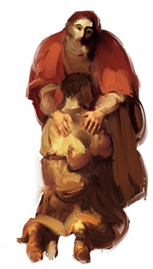 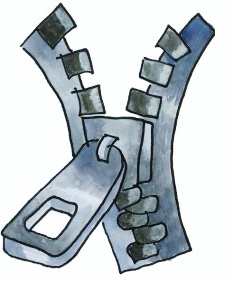 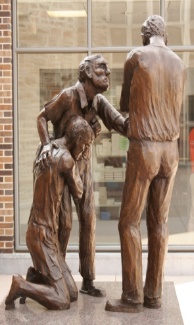 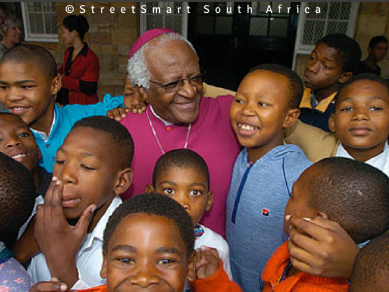 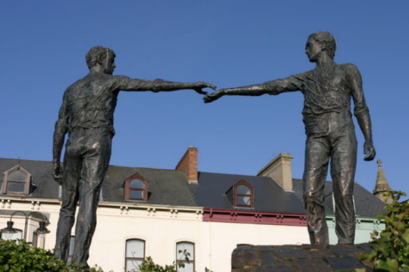 TThgehe What words should we understand and be able to use?ParableStories Jesus told to help his followers learn more about God; they are like mystery stories with lots of special meanings in them.Reconciliation Reconciliation is the technical word for mending friendships.  It can be the mending of a broken friendship with God or with others.